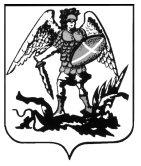 МИНИСТЕРСТВО ОБРАЗОВАНИЯ АРХАНГЕЛЬСКОЙ ОБЛАСТИГосударственное бюджетное профессиональное образовательное учреждение Архангельской области «Пинежский индустриальный техникум»(ГБПОУ АО «Пинежский индустриальный техникум)ПЛАН  РАБОТЫГосударственного бюджетного профессионального образовательного  учреждения Архангельской области «Пинежский индустриальный техникум» по противодействию коррупции на 2021—2024 годы№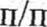 Наименование мероприятияСроки проведенияОтветственные  исполнители1.234І. Организационные мероприятия по противодействию коррупцииІ. Организационные мероприятия по противодействию коррупцииІ. Организационные мероприятия по противодействию коррупцииІ. Организационные мероприятия по противодействию коррупции1.1.Определение должностных лиц, ответственных за:Профилактику коррупционных  правонарушений в учреждении;Ведение раздела «Противодействие коррупции» на официальном сайте учреждения;Осуществление работы по выявлению личной заинтересованности, которая приводит или   может привести к конфликту интересов при осуществлении закупок товаров, работ, услуг для обеспечения государственных нужд (далее- предупреждение коррупции при осуществлении закупок)До 1 декабря2021г.(либо при смене ответственного в течение срока действия плана)ДиректорОлькина Н.П.1.2.Доведение до сведения коллектива техникума  плана мероприятий по противодействию коррупции в ГБПОУ  АО «ПИТ» на 2021-2024 годы путем размещения на сайте техникума.До 1 декабря2021г.ДиректорОлькина Н.П.1.3.Актуализация локальных актов, регламентирующих деятельность учреждения по профилактике коррупции, ознакомление с ними сотрудников и своевременное размещение на официальном  сайте в сети «Интернет».В течение срока действияПланаДиректорОлькина Н.П..1.4.Уведомление органов прокуратуры Российской Федерации и правоохранительных органов, о  поступивших  уведомлениях работников  техникума о фактах обращения к ним в целях склонения к совершению коррупционных  правонарушенийНе позднее1 рабочего дняс даты поступления такого уведомленияДиректорОлькина Н.П.1.5.Рассмотрение уведомлений о возникшем конфликте интересов или о возможности еговозникновенияПо факту поступленияДиректорОлькина Н.П.1.6.Внедрение типовых форм закупочной документации, своевременная корректировка применяемых форм контрактов, условий контрактов в соответствии с действующим законодательством в сфере закупок, а также с учетом административной и судебной практики, в целях недопущения включения коррупционных факторов в закупочную документациюВ течение срока действия ПланаДиректорОлькина Н.П.1.7.Осуществление контроля за возможным участием в закупках на стороне поставщиков (подрядчиков, исполнителей) близких родственников работников техникумаВ течение срока действия ПланаГлавный бухгалтер Сивкова О.Г.1.8.Проведение внутреннего финансового контроля и внутреннего финансового аудита бюджетных средств, ведомственного контроля  за соблюдением законодательства Российской Федерации и иных нормативных правовых актов о контрактной системе в сфере закупок в отношении заказчиковВ течениесрока действияПланаГлавныйбухгалтерСивкова О.Г.1.9.Проведение внутреннего контроля  за целевым использованием имуществаВ течениесрока действия ПланаГлавныйбухгалтерСивкова О.Г.1.10.Сбор деклараций должностных лиц (работников) учреждения, участвующих в проведениизакупок, о возможной личной заинтересованности по форме, предусмотренной приложением к Методическим рекомендациям Минтруда РоссииЕжегоднодо1 июняГлавныйбухгалтерСивкова О.Г.II. Мероприятия по консультированию и обучению по вопросам профилактики и противодействия коррупции, проводимые с работниками учреждения, в том числе с педагогическими работникамиII. Мероприятия по консультированию и обучению по вопросам профилактики и противодействия коррупции, проводимые с работниками учреждения, в том числе с педагогическими работникамиII. Мероприятия по консультированию и обучению по вопросам профилактики и противодействия коррупции, проводимые с работниками учреждения, в том числе с педагогическими работникамиII. Мероприятия по консультированию и обучению по вопросам профилактики и противодействия коррупции, проводимые с работниками учреждения, в том числе с педагогическими работниками2.1.Ознакомление каждого впервые  поступающего на работу работника учреждения принятымВ учреждении кодексом профессиональной этикиВ день поступленияНа работуИнспектор по кадрам Рослякова С.М.2.2.Ознакомление работников учреждения с законодательством Российской Федерациио противодействии коррупции, в том  числе с положениями:2.2.-Национального плана противодействия коррупции на 2021—2024годы, утвержденногоУказом Президента Российской Федерацииот16августа2021г.№478IV квартал2021годаДиректорОлькина Н.П.2.2.-областного закона от 26 ноября 2008 года №626-31-O3 «О противодействии коррупциив Архангельской области»Не позднее 7 днейсо дня поступления    на работуИнспектор по кадрам Рослякова С.М.2.3.Организация антикоррупционного обучения руководящих, педагогических и иныхРаботников учреждения:Обучение на базе AO ИОО по дополнительным профессиональным программам переподготовки и повышения квалификации (далее — ПП и ПK), в которые включены модули антикоррупционного содержания;Ознакомление с содержанием публичных лекций по теме «Государственная политика в сфере противодействия коррупции. Организация анти коррупционного образования», проводимых для слушателей курсов  ПП и ПK в AO ИОО;Обучение в иных образовательных организациях, реализующих программы ПП и ПK анти коррупционной направленности (в том числе в дистанционной форме).В сроки,согласованныес AO ИОО и иными образовательными организациями, реализующими программы ПП и ПK антикоррупционной направленностиДиректорОлькина Н.П.2.4.Ознакомление с дидактическими материалами, пособиями, направленными на решениезадач  формирования  антикоррупционного мировоззрения,  повышения уровня правосознания и правовой культурыПостоянноЗаместитель директора по УПР Маслова Н.В.2.5.Проведение практических семинаров по антикоррупционной тематике для работниковучреждения, в том числе по формированию:- негативного отношения к дарению подарков работникам учреждения в связи  с исполнением ими должностных обязанностей (не реже двух раз в течение года)  - отрицательного отношения к коррупции, в том числе к проявлениям бытовой коррупции   (не реже одного раза в течение года).Ежегодно в течениесрока  действия  планаОктябрь, МайАпрельЗаместитель директора по УПР Маслова Н.В.2.6.Семинары для педагогических работников в  рамках педагогического  и методического советов на тему: «Меры профилактики по противодействию коррупции»В течениесрока действияПланаЗаместитель директора по УПР Маслова Н.В.  2.7.Проверка знаний законодательства Российской Федерации о противодействии коррупции, в том числе тестирование работников учреждения (не реже одного раза в год).В течениесрока действияПланаЗаместитель директора по УПР Маслова Н.В.III. Мероприятия с обучающимися  техникума, а также их законными представителямиIII. Мероприятия с обучающимися  техникума, а также их законными представителямиIII. Мероприятия с обучающимися  техникума, а также их законными представителямиIII. Мероприятия с обучающимися  техникума, а также их законными представителями3.1.Проведение педагогическими работниками профилактических мероприятий с обучающимися  учреждения и их родителями (законными представителями)В течениесрока действияПланасентябрьЗаместитель директора по воспитательной работеМохнаткина О.Л.3.2Проведение  внеурочных мероприятий с  внедрением элементов антикоррупционного воспитания и образования («круглые столы, дискуссии и т.д.), в том числе с привлечением представителей правоохранительных органов (по согласованию с ними)Ежегодно в течениесрока  действия  планадекабрь-февральЗаместитель директора по воспитательной работеМохнаткина О.Л.3.3Проведение на базе техникума мероприятий,  посвященные Международному Дню борьбы с коррупцией (9 декабря), направленные на правовое просвещение обучающихся техникумаЕжегодно в течениесрока  действия  плананоябрь-декабрьЗаместитель директора по воспитательной работеМохнаткина О.Л.3.4.Проведение конкурса плакатов на тему: «Я против коррупции!» для обучающихся техникума.Ежегодно в течениесрока  действия  плана апрельЗаместитель директора по воспитательной работеМохнаткина О.Л.